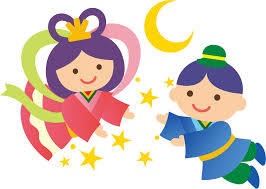 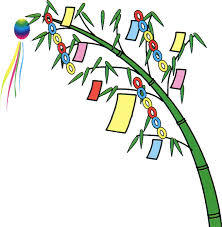 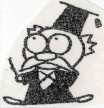 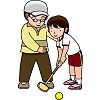 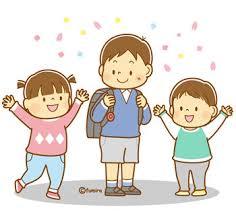 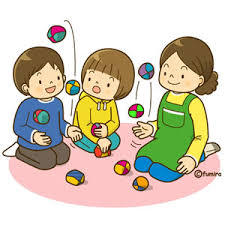 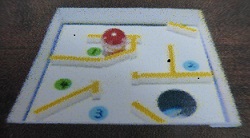 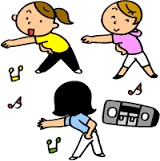 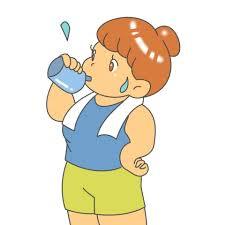 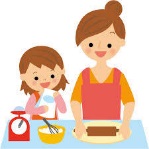 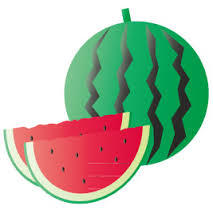 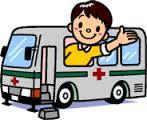 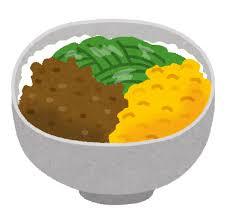 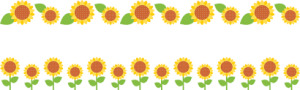 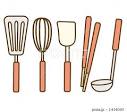 米子市西福原６丁目２－２０ＴＥＬ. ３４－３０７２ＦＡＸ. ３４－３０７８Ｅmail： yonee@chukai.ne.jp日曜行　　　　　事１土２日３月４火ゆうあいの郷定例会（10:00～）５水６木７金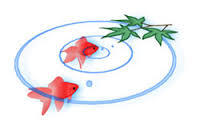 ８土昔あそび（10:00～）９日１０月福米中学校区小中一貫合同ＶＳ活動（15:30～）１１火１２水１３木１４金第5回ふれあい学級　家庭教育講座１５土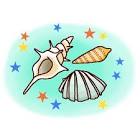 １６日１７月《海の日》１８火１９水２０木２１金２２土２３日米原まつり　、上場谷ふれあいまつり　２４月２５火２６水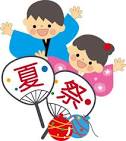 ２７木２８金子どもとお年寄りのグラウンドゴルフ交流会２９土３０日３１月